В соответствии со ст. 10 Федерального закона РФ от 03.11.2006 № 174-ФЗ «Об автономных учреждениях», в связи с кадровыми изменениями, руководствуясь ст. ст. 26,38 Устава города Сосновоборска Красноярского края,ПОСТАНОВЛЯЮВнести в постановление администрации г. Сосновоборска от 21.08.2018 года № 1100 «Об утверждении состава наблюдательного совета муниципального автономного учреждения «Молодежный центр» г. Сосновоборска следующие изменения:Приложение к постановлению изложить в новой редакции, следующего содержания:«Приложение»
к постановлению администрации города
 от 21 августа 2018 г. №1100Состав наблюдательного совета муниципального автономного учреждения «Молодежный центр» г. СосновоборскаПостановление администрации города Сосновоборска от 
09 апреля 2021 № 491 «О внесении изменений в постановление администрации г. Сосновоборска от 21.08.2018 № 1100 «Об утверждении состава наблюдательного совета муниципального автономного учреждения «Молодежный центр» г. Сосновоборска» считать утратившим силу.Постановление вступает в силу со дня подписания и подлежит размещению на официальном сайте администрации города Сосновоборска в сети Интернет.Контроль за исполнением распоряжения возложить на заместителя Главы города по социальным вопросам (Е.О Романенко).Глава города Сосновоборска                                                             А.С. КудрявцевРоманенко Екатерина Олеговна заместитель Главы города по социальным вопросамСвентицкая Наталья Евгеньевнаначальник отдела имущественных и земельных отношений администрации городаБелянина Марина Владимировнаруководитель Управления культуры, спорта, туризма и молодежной политики администрации  г. СосновоборскаВедерникова Оксана Анатольевнадиректор муниципального автономного учреждения культуры «Центр досуга» г. СосновоборскаУткина Маргарита Витальевнадиректор муниципального автономного учреждения культуры Библиотечно- музейный комплекс г. СосновоборскаСтарикова Софья Александровнавоспитатель муниципального автономного дошкольного образовательного учреждения «Детский сад комбинированной направленности» № 7 г. СосновоборскаДемишкевич Яна Евгеньевнаспециалист по работе с молодежью МАУ «Молодёжный центр» г. СосновоборскаКалита Артем Ивановичспециалист по работе с молодежью МАУ «Молодёжный центр» г. СосновоборскаЯковлева Анастасия Олеговнаспециалист по работе с молодежью МАУ «Молодёжный центр» г. Сосновоборска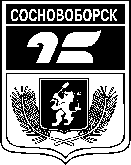 